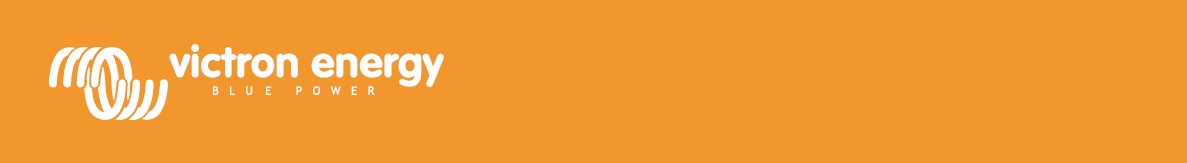 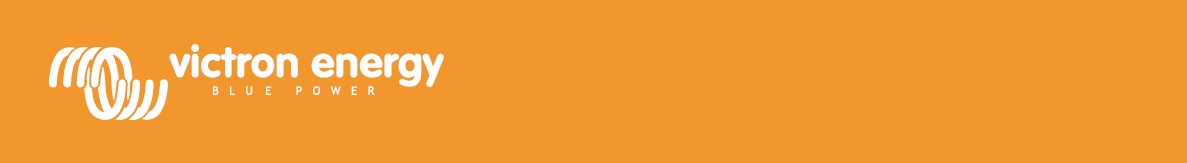 DC / DC конвертеры Orion-Tr предназначены для питания DC потребителей напряжение питания, которых, отличается от имеющейся сети постоянного тока. Например, эксплуатация 24-ти вольтовой аппаратуры в автомобиле или лодке, которые имеют бортовое напряжение 12В. Конвертеры не имеют гальванической развязки (входной и выходной минус имеют внутреннее соединение).Перед подключениемПроверьте диапазон входного напряжения (написано на устройстве) для определения совместимости используемой модели с вашей сетью постоянного тока (DC).  Установка  1. Выберите прохладное, сухое и вентилируемое место.  2. Сначала подключите «минусовый» кабель питания к одному из минус терминалы Ориона. Две минусовые   
      клеммы соединены между собой. Обратите внимание, что может возникнуть плохое минусовое соединение.      при повышенном напряжении на выходе.  3. Подключите оставшиеся кабели. Требуется внешний предохранитель соответствующий максимальному току конвертера
  Теперь Orion готов к работе.При установке выходного напряжения всегда подключайте небольшую нагрузку. При установке выходного напряжения без нагрузки, на выходе, после подключения нагрузки, напряжение будет ниже.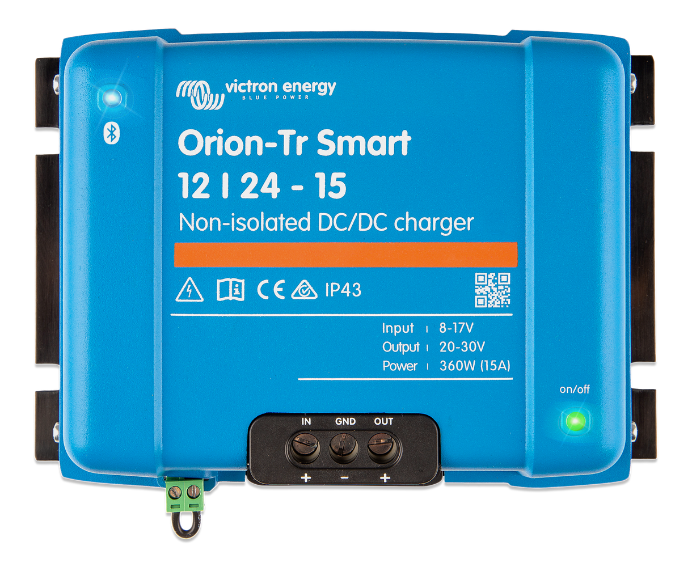 Производитель: Victron Energy B.V. De Paal 35 | 1351 JG AlmerePO Box 50016 | 1305 AA Almere | НидерландыОбщий телефон +31 (0)36 535 97 00Факс: +31 (0)36 535 97 40Электронная почта: sales@victronenergy.comСтрана производства: ИндияИмпортер: ООО «Трио», 194017, Санкт-Петербург, проспект Тореза, д. 98, корп. 1,Общий телефон +7 812-653-33-13Электронная почта: tsolar@mail.ruИзготовлен: 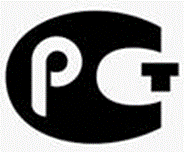 www.victronenergy.com  Orion-Tr 24/12-5 (60W)
  Orion-Tr 24/12-10 (120W)
  Orion-Tr 24/12-15 (180W)
  Orion-Tr 24/12-20 (240W)
     
  
  DC/DC конвертеры без  
  гальванической развязкиИнструкция по эксплуатации